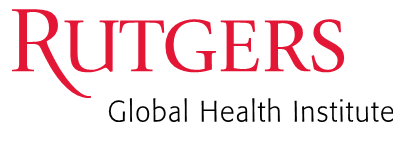 Application for Global Health Seed GrantProject Duration: 1 year	 2 yearsGrant Category (select one): Education, Training, and Capacity Building ResearchOutline statement of need for project (Education, Training, and Capacity Building grants only):State research question for project (Research grants only):Describe project objectives:Describe sustainability plans for the project:  Project Involves (check all that apply): Faculty from multiple Rutgers departments, disciplines, or schools External organizations or partners Financial or in-kind support from other sourcesList additional Rutgers University participant(s):List participants from external organizations:Amount requested:  $________________________Please check that each of the following are included in your submission:Project description, including design/methodology, timeline, list of activities, and success measures (two-page maximum)Detailed budget and justification (one-page maximum)Letter or email of support from partner(s)Letter or email confirming review of project proposal and budget by project lead’s business office indicating acceptance of seed grant’s funding terms  Curriculum vitae for project lead, additional investigators, and external partnersProject Lead Signature:  _____________________________________________Date: ______________
Project Lead:Dept./School:Email:Phone:Project Title:NameDept./SchoolNameAffiliation